Sample Action AlertSample tweetsWhen we #BuildUpKids by giving them a strong start, we create better outcomes for them, their parents, and the economy.From ABC's and 123's, all the way to college degrees, we must #BuildUpKids toward future success. It's time to invest in #earlylearning!Investments in #earlylearning are investments in children’s future success. Urge Congress to #BuildUpKids with more funding for early learning opportunities!Every child deserves access to #earlylearning that can #BuildUpKids, but too many are left behind. We need greater investments in early learning.Sample graphic 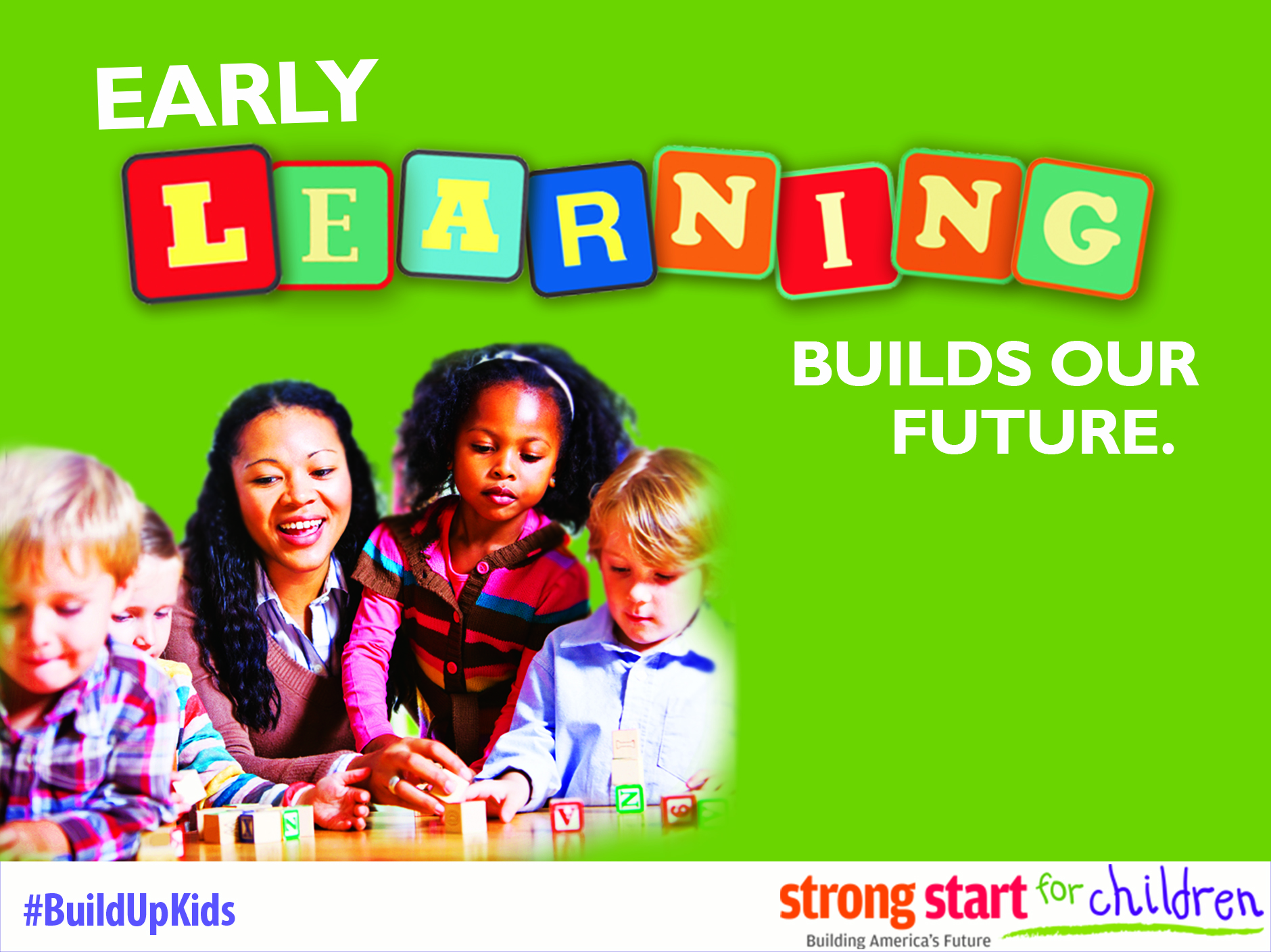 Dear (First Name),On September 17th, early learning advocates, Administration officials, and members of Congress will be playing with GIANT building blocks on Capitol Hill to illustrate how early learning builds our future! But more about that later. First, we need you to call your Senators on September 17 and urge them to join in and to support early learning.To make it easy, here’s a script:Call the switchboard at (202) 224-3121. Ask the operator to connect you to your Senators. (If you don't know who your Senators are, you can look them up here.) When you're connected to your Senators’ offices, tell the person who answers the phone: I am a constituent. My name is ________. I urge Senator____ to support investments in early learning. Thank you. Please remember that you have to call twice to reach both of your Senators —  but it's worth it!
Here’s why we need you to call:On September 17th, the National Women’s Law Center is teaming up with MomsRising and the Strong Start for Children Campaign to play with a set of GIANT building blocks in front of the U.S. Capitol building.  Bringing attention to the importance of high-quality early learning opportunities can help us build support for investing in young children.  All of your hard work over the past year has generated tremendous excitement about early learning — and resulted in significant progress in states and communities across the country.  But we need to keep building this momentum with your members of Congress to spur increased investments at the national level.Can’t be there in person on the 17th? Show your support for early learning by picking up the phone. Here’s the number one more time: 202-224-3121. Thanks again for all of your great work! Sincerely,